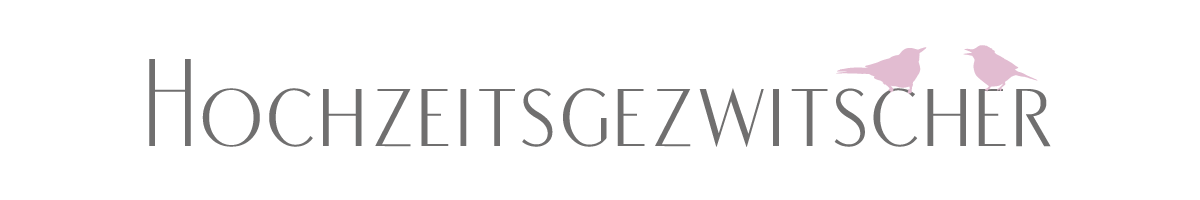 VEREINBARUNG ZUR VERÖFFENTLICHUNG VON FOTOSAUF HOCHZEITSGEZWITSCHER.DE & DEN ZUGEHÖRIGEN SOCIAL-MEDIA-PLATTFORMENErst einmal: herzlichen Glückwunsch zur Hochzeit! Euer Fotograf oder Planer würde die Bilder von eurer Hochzeit gerne auf unserem Blog veröffentlichen. Um ihn dabei zu unterstützen, haben wir diese Infos für euch zusammengestellt. Ein paar Worte zum DatenschutzAls Bloggerinnen legen wir höchsten Wert auf Datenschutz. Dazu gehört auch, dass wir grundsätzlich keine Kinderbilder auf dem Blog zeigen und keine Portraitbilder einzelner Gäste. Auch die Namen von Brautpaaren werden nicht genannt, sofern ihr das nicht möchtet. Ansonsten nennen wir ausschließlich Vornamen.Wir speichern diese Vereinbarung und eure Fotos zu Archivierungszwecken auf einem externen Datenträger (NAS), der die meiste Zeit von Netzwerk und Internetverbindung (durch Firewall und Virenprogramm geschützt) getrennt ist, um eure Daten mit größtmöglicher Umsicht zu schützen. Ihr könnt sowohl der Speicherung als auch der Publikation eurer Fotos natürlich jederzeit widersprechen. Wir löschen dann unverzüglich sämtliche Daten. Die komplette Datenschutzerklärung von Hochzeitsgezwitscher könnt ihr hier nachlesen: https://hochzeitsgezwitscher.de/datenschutz. Sie ist ausdrücklich Teil dieser Vereinbarung. Damit wir eure Fotos publizieren können, brauchen wir folgende Informationen:Bitte füllt die folgende Liste einfach am PC aus (natürlich nur das, was für euch zutreffend ist!) und schickt sie dann einfach von eurer E-Mail-Adresse (nicht über euren Fotografen) an 
einsendung@hochzeitsgezwitscher.deUm anderen Lesern Tipps und Erfahrungen mit auf den Weg zu geben, wäre es toll, wenn ihr noch auf Fragen wie diese eingehen könntet (einfach unter die Fragen ins Dokument tippen): Warum habt ihr euch für „eure“ Location entschieden? Hat das Thema Nachhaltigkeit bei euren Planungen eine Rolle gespielt? Wenn ja, inwiefern?Gibt es eine besondere Geschichte rund um die Hochzeit?Zustimmung zur VeröffentlichungMit der Rücksendung des ausgefüllten Formulars stimmt ihr der zeitlich unbegrenzten Veröffentlichung eurer Bilder unter Einhaltung des Datenschutzes (https://hochzeitsgezwitscher.de/datenschutz) zu……auf dem Blog hochzeitsgezwitscher.de…in den sozialen Netzwerken von hochzeitsgezwitscher.de...einzelner Fotos in späteren Artikeln etwa als Themenbilder oder in Jahresrückblicken. Hochzeitsgezwitscher.de erhält damit die Publikationsrechte für die eingesendeten Fotos. HaftungsausschlussHochzeitsgezwitscher.de haftet nicht dafür, dass Dritte unerlaubt den Inhalt der Website für weitere Zwecke nutzen, so insbesondere auch durch das Herunterladen und/oder Kopieren von Fotos. Wir sichern jedoch zu, alle zumutbaren Maßnahmen gegen ein solches unerlaubtes Handeln zu unternehmen. Sollten wir von einem solchen Vorgehen Kenntnis erlangen, geben wir euch natürlich Bescheid!Bitte schickt dieses Dokument als Word- oder PDF-Datei von eurer E-Mail-Adresse aus an einsendung@hochzeitsgezwitscher.de. Vielen Dank!!!Eure Ariane und Anne / HochzeitsgezwitscherNAME / 
BEZEICHNUNGHOMEBASE / STADTWEBSITE
(bitte unbedingt 
angeben)INSTA-KÜRZEL
(bitte unbedingt 
angeben)VORNAME DER BRAUTVORNAME DES BRÄUTGAMSSTIL, KONZEPT, FARBENFOTOGRAFVIDEOGRAF LINK ZUM VIDEO PLANERMARKE BRAUTKLEIDGEFUNDEN BEI…BLUMENDEKOBRAUTSTRAUSSMAKE-UPFRISURBRÄUTIGAM-OUTFITRINGEPAPETERIEGASTGESCHENKTORTEBACKWERKLOCATION FEIERLOCATION FREIE TRAUUNGKIRCHESTANDESAMTFREIER REDNERMUSIKERMODELS (Styled Shoot)